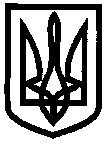 ДЕПАРТАМЕНТ НАУКИ І ОСВІТИ ХАРКІВСЬКОЇ ОБЛАСНОЇ ДЕРЖАВНОЇ АДМІНІСТРАЦІЇ ДЕРЖАВНИЙ НАВЧАЛЬНИЙ ЗАКЛАД«Ізюмський регіональний центр професійної освіти»НАКАЗм. Ізюм 26.03.2018                                                                    		 № 37Про участь в конкурсі професійної майстерності	Згідно графіку проведення конкурсів професійної майстерності та олімпіади з предмету «Охорона праці»,НАКАЗУЮ:	1. 28.04.2018 року відрядити учня гр. АЗ-313 Колісника Сергія для участі в конкурсі професійної майстерності з професії «Електрогазозварник»  під керівництвом викладача Зібіцького Ю.Є.	2.Майстру виробничого навчання Дудніку В.Г. провести інструктаж з ОБЖД під підпис.		3.Призначити викладача Зібіцького Ю.Є. відповідальним за супровід та безпеку учня під час поїздки до м. Харкова та до м. Ізюма.	4.Контроль за виконанням даного наказу залишаю за собою.Директор ДНЗ «Ізюмський регіональний центр професійної освіти»							Л.В.КолесникЮрисконсульт:								В.І.БондаренкоПідготував: Соловей О.В.З наказом ознайомлені:Філатов О.Ф.Зібіцький Ю.Є.Дудник В.Г.